.DANCE: Counter Clockwise INTRO: 32 count after heavy beat, start on word “ MAN” (2+2 walls)RIGHT HEEL FORWARD, TOE BACK, SIDE TOUCH, FLICK, TOUCH, VINE RIGHT, LEFT HEEL FORWARD, TOE BACK, SIDE TOUCH, FLICK, TOUCH, VINE LEFTDIAGONAL RIGHT, TOGETHER, DIAGONAL RIGHT, TOUCH, DIAGONAL LEFT, TOGETHER, DIAGONAL LEFT, TOUCHVINE RIGHT, VINE LEFT ** TURNING 1/4 TURN LEFTTURNING TOE STRUT RIGHT & LEFT, HEEL STRUT RIGHT & LEFT ***ROCK SIDE RIGHT, CROSS, HOLD, ROCK SIDE LEFT, CROSS, HOLDSIDE TOUCH, 1/4 TURN LEFT TOUCH, SIDE TOUCH, SIDE TOUCHFORWARD RIGHT 1/2 PIVOT LEFT, X 2 *TAG: * End of Wall 3 (facing 6.00), Wall 8: (facing 3.00)RESTART: ** Wall 6 (facing 6.00), Dance to count 32, replace scuff with touch R beside L(restart facing 3.00)NOTE: Wall 7, (3.00) Onwards dance from side walls to finishFINISH: *** Wall 11 (facing 3.00), Dance to count 40, touch R beside L, finish 12.00GLENDA SILVER: Footloose linedancers Gunnedah,EMAIL: glendasilver@gmail.comMOBILE: 0427927019Hey Joe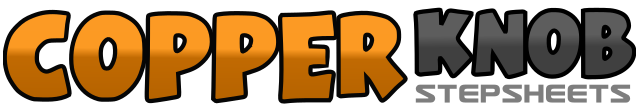 .......Count:60Wall:4Level:Intermediate.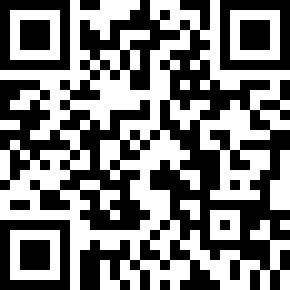 Choreographer:Glenda Silver (AUS) - October 2019Glenda Silver (AUS) - October 2019Glenda Silver (AUS) - October 2019Glenda Silver (AUS) - October 2019Glenda Silver (AUS) - October 2019.Music:Hey Joe - Pussycat : (Album: My Broken Souvenirs - iTunes)Hey Joe - Pussycat : (Album: My Broken Souvenirs - iTunes)Hey Joe - Pussycat : (Album: My Broken Souvenirs - iTunes)Hey Joe - Pussycat : (Album: My Broken Souvenirs - iTunes)Hey Joe - Pussycat : (Album: My Broken Souvenirs - iTunes)........1234Heel R fwd, R toe back, touch R to side, flick R heel behind L, Touch L hand onto R heel5678Vine R1234Heel L fwd, L toe back, touch L to side, flick L heel behind R, Touch R hand onto L Heel5678Vine L (12.00)1234Step R 450, tog L, step 450 R, touch L5678Step L 450, tog R, step 450 L, touch R (12.00)1234Step side R, L behind R, side R, touch L beside R5678Step side L, R behind L turning 1/4 turn L on L,** scuff R beside L (9.00)1234Toe Fwd R drop heel, turning 1800 R, step back on L toe, drop heel5678Turn 1800 R, heel strut fwd R L*** ( weight on L) (9.00)1234Rock R to side, replace onto L, cross R over L, hold5678Rock L to side, replace onto R, cross L over R, hold (9.00)1234Step side R, touch L beside R, step 1/4 L on L, touch R beside L5678Step side R, touch L beside R, step side L, touch R beside L (6.00)1234step fwd R, 1/2 turn L on L, repeat (6.00)1234Touch R to side hold, touch R beside L hold